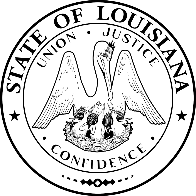 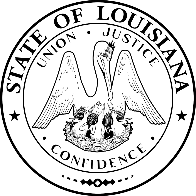 LOUISIANA STATE CHILD DEATH REVIEW
May 24, 2022
Welcome & IntroductionsZoom Attendees: Amanda Perry, Danielle Mistretta, Debra Feller, Devin George, Dionka Pierce, Jada Brown, Jane Herwehe, Julie Johnston, Kayla Livingston, Kevin Litten, Kristen Sanderson, Dr. Lacey Cavanaugh, Dr. Laura Clayton-Kleinpeter, Laurel Kitto, Linda Haley, Madeline Carbonette, Mark Bone, Nicole Cousins, Rachel Purgatorio, Robyn Thomas, Sara Dickerson, Shelley Ryan Gray, Chief Tommy Clark, Rachel Hyde, Ariel Shaw (reporter), and Dana VidrineLA AAP and CDR Webinar Series:Woman’s Hospital Safe Sleep Initiative presented by Dana Vidrine MSN, RNC-MNN and Laurel Kitto MSN, RNC-NICSafe Sleep: Framing the Problem Presentation presented by Jada BrownOverview of Safe Sleep Work in Louisiana presented by Rachel HydeOverview of Safe Sleep Best and Promising Practices presented by Kristen SandersonDiscussion and Call to Action: Work Group Formation Local Child Death Review groups are seeing increases or no change in SUID case rates.CDR can prioritize SUID and Safe Sleep and look for evidence-based, targeted ways to address the issueFunding will need to be identified for this effort.Our group will identify specific challenges identified within our data surrounding SUID.Our group will identify the best interventions to use based on these challenges.We need to identify where in the state we want to begin our work.Volunteers: Danielle Mistretta, Dionka Pierce, Dr. James Lee, Dr. Laura Clayton-Kleinpeter, Jada Brown, Jane Herwehe, Jasmine Harkless-Thomas, Kayla Livingston, Kristen Sanderson, Dr. Lacey Cavanaugh, Laurel Kitto, Linda Haley (DCFS), Martha Hennegan, Rachel Hyde, Rachel Purgatorio, Robyn Thomas, and Susannah BoudreauxWe would like to have a member of EMS-C, law enforcement, coroner (Charlie Hunter Calcasieu investigator), WIC, Child Care Health Consultants, home visitation, (Kayla will reach out to Cindy Hilger) and child injury prevention involved (Krista from Safe Kids LA, Crystal Pichon from The Safety Place), and the LSU Ag Center section on child health and safety, representatives from every region, and all age groups. We can include advocates that have experience in child loss from unsafe sleep practices.The Safe Sleep Workgroup will plan to meet monthly starting at the end of July.Ariel Salk will broadcast this information on air. If there is any way the community can support or resources that are available regionally, please let Ariel know and she can promote that. asalk@brproud.comEnlisting sororities, fraternities, and other community organizations for community service hours may be a useful outlet. Community organizations such as those working with older adults (representing grandparents and older caregivers) could be helpful (Office of Aging and Adult Services or Governor’s Office of Elderly Affairs or Councils on Aging) could be helpful along with Rotary Clubs.Group discussed importance of peer to peer education – successful model in the Woman’s initiative and a model in Arkansas. Laurel can invite the Woman’s peer educator to participate.Next Steps: Group discussed upcoming meetings. December’s meeting is planned for all to attend in person. Room is scheduled in Bienville Building, but if another partners wants to host that is possible. Laurel suggested Woman’s may want to host if we wanted to bring food and refreshments which are not allowed in Room 173 of Bienville.Topics for upcoming September and December 2022 meetings:Fire and carbon monoxide poisonings (esp. given the tragic loss of life with generator use in times of disaster)Homicides which are increasingDiscussion on RS 40:2019 on the types of cases reviewed and if there is a need for update to include additional types of cases or ages. Legislative amendment would be required.2022 Meeting Dates and Adjourn:  Time: 12-3pm Location: Zoom; and in-person at the Bienville Building 628 N 4th St. Baton Rouge, LA 70801 Conference Room 173 September 27 Hybrid (in person and zoom)December 6 Hybrid (prioritize in person attendance)